Ranca - Transalpina Cabana  Condor 2*                 Micul dejun = 25 lei /pers/zi nu este inclus in tarif , se comanda la cazare                   Dejun = 60 lei/ persoana/ zi (se anunta in prealabil: ciorba+fel principal,fruct,desert)                   Cina = 50 lei/ persoana/ zi (se anunta in prealabil: fel principal, fruct,desert)                    Cina festiva Revelion – 250 lei / persoana / ziLEGENDA  :Tarifele  pentru camera dubla includ servicii pentru 2 persoane adulte.Tarifele pentru apartament includ servicii de cazare pentru 2 persoane adulte si 2 copii cu varsta de pana la 14 ani neimpliniti, sau 3 adulti.Copiii cu varsta  de pana  la 5 ani neimpliniti beneficiaza de gratuitate la cazare si masa.Copii de la varsta de 5 – 14 ani neimpliniti beneficiaza de 50% reducere la serviciile de masa.Pentru copiii cu varsta intre 5 – 14 ani neimpliniti se achita 40 lei/ noapte, fara pat suplimentar.                          CHECK IN - ORA 18.00       CHECK OUT - ORA 12.00 Hostel  Condor** din Ranca - sejurul tau la munte pe Transalpina .Amplasat  in Ranca la o altitudine de 1800 m, in  aproapierea   bisericutei  din  lemn si a  partiei   de schi, Hostel  Condor** ofera oaspetilor sai, pe langa o frumoasa panorama oferita de Varful Papusa si de padurile de brazi care o inconjoara, 33 de camera duble, triple si qvadruple, precum si parcare gratuita. Zapada abundenta din timpul iernii, aerul curat si tare, linistea deplina si frumusetea locurilor fac din aceasta locatie  destinatia perfecta  pentru o vacanta de vis .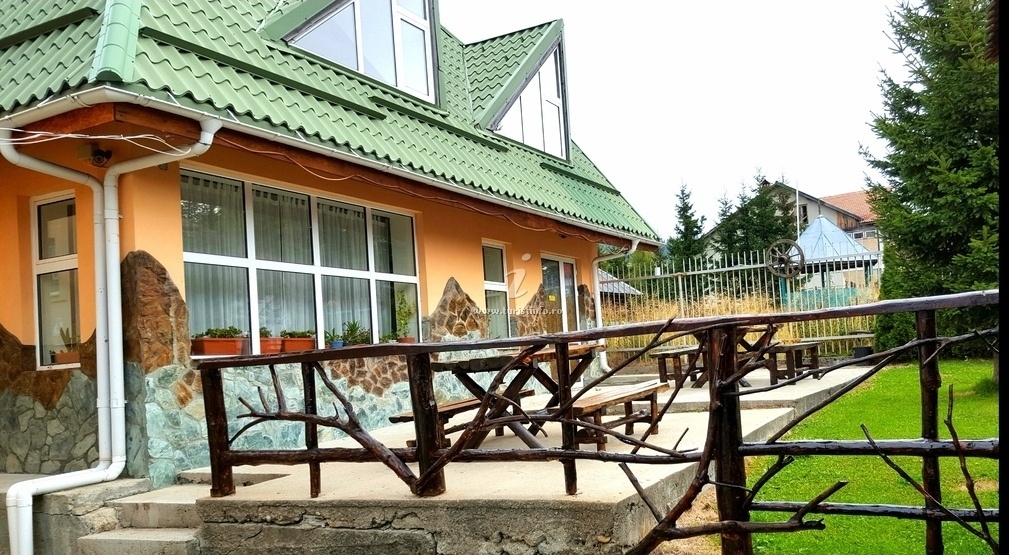 PERIOADA2022CAMERASINGLECAMERA DUBLA MATRIMONIALASUITACAMERA FAMILYCAMERA DUBLA DELUXEAPARTAMENT09.01-21.0413216522022024227522.04- 09.0611015430830833036310.06 -30.068812116516516519801.07-01.0911015422022024227503.09-24.118812116516516519825.11-22.1213216522022024230323.12-28.12Minim 3 nopti DP(md si cina)29246257257252857229.12-08.01Minim 4 nopti DP(md si pranz)303473627627583649